Name ___________________________                                            VOCAB HOMEWORK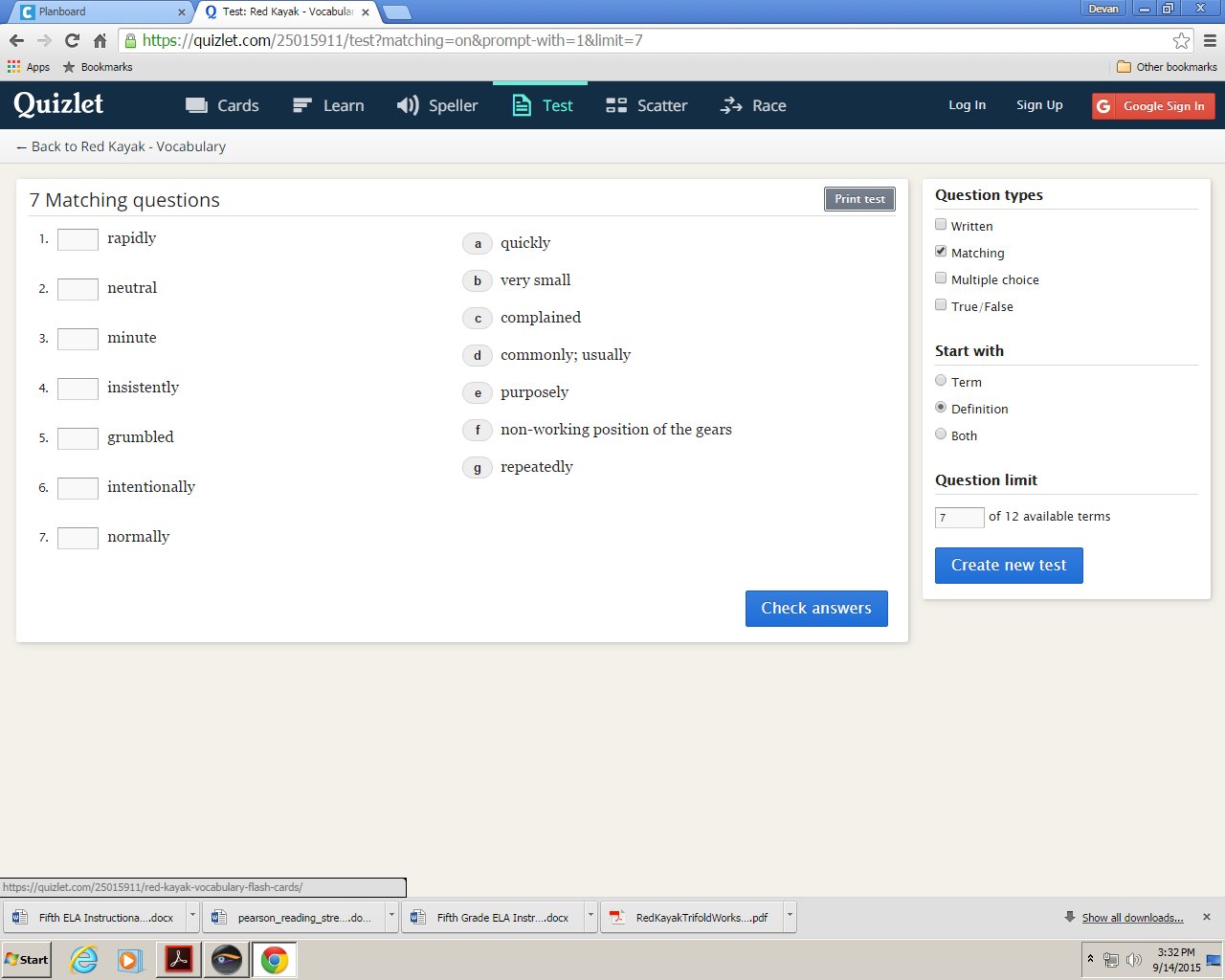 